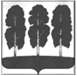 АДМИНИСТРАЦИЯ БЕРЕЗОВСКОГО РАЙОНАХАНТЫ-МАНСИЙСКОГО АВТОНОМНОГО ОКРУГА – ЮГРЫРАСПОРЯЖЕНИЕот 25.10.2019       		                                              № 820-рпгт. БерезовоОб основных направлениях налоговой, бюджетной и долговой политики  городского поселения Березово на 2020 год и плановый период 2021 и 2022 годов В соответствии со статьями 172 Бюджетного кодекса Российской Федерации, Положением об отдельных вопросах организации и осуществления бюджетного процесса в городском поселении Берёзово, утвержденным решением Совета депутатов городского поселения Березово от 28 сентября 2016 года № 186, постановлением администрации Березовского района от 12 октября 2016 года № 777 «Об утверждении Порядка составления проекта бюджета городского поселения Березово на очередной финансовый год и плановый период и признании утратившими силу некоторых муниципальных правовых актов администрации городского поселения Березово»,Одобрить основные направления налоговой, бюджетной и долговой политики городского поселения Березово на 2020 год и плановый период 2021 и 2022 годов согласно приложению к настоящему распоряжению.Комитету по финансам администрации Березовского района и субъектам бюджетного планирования при подготовке проекта бюджета городского поселения Березово руководствоваться основными направлениями налоговой, бюджетной и долговой политики городского поселения Березово на 2020 год и плановый период 2021 и 2022 годов.Опубликовать настоящее распоряжение в официальном издании газете «Официальный вестник органов местного самоуправления городского поселения Березово» и разместить на официальном веб-сайте городского поселения Берёзово.Настоящее распоряжение вступает в силу после его подписания.Контроль за исполнением настоящего распоряжения возложить на заместителя главы района, председателя Комитета С.В. Ушарову.И.о. главы района                                                                                         С.Ю. БилашПриложениек распоряжению администрации Березовского района от 25.10.2019 № 820-рОсновные направления налоговой, бюджетной и долговой политики городского поселения Березово на 2020 год и плановый период 2021 и 2022 годовОсновные положенияОсновные направления налоговой, бюджетной и долговой политики бюджета городского поселения Березово на 2020 год и плановый период 2021 – 2022 годов (далее – Основные направления) разработаны в соответствии со статьей 172 Бюджетного кодекса Российской Федерации, статьей 3 Положения об отдельных вопросах организации и осуществления бюджетного процесса в городском поселении Березово, утвержденного решением Совета депутатов городского поселения Березово от 28 сентября 2016 года № 186 «Об утверждении положения об отдельных вопросах организации и осуществления бюджетного процесса в городском поселении Березово».Согласованность бюджетной политики городского поселения Березово, органов государственной власти Российской Федерации и органов государственной власти Ханты-Мансийского автономного округа – Югры достигается посредством учета в Основных направлениях положений указов Президента Российской Федерации от 2012 года, от 7 мая 2018 года № 204 «О национальных целях и стратегических задачах развития Российской Федерации на период до 2024 года» (далее – Указ № 204), проекта Основных направлений бюджетной, налоговой и таможенно-тарифной политики на 2020 год и плановый период 2021 – 2022 годов Российской Федерации, Основных направлений налоговой, бюджетной и долговой политики Ханты-Мансийского автономного округа – Югры на 2020 год и на плановый период 2021 – 2022 годов и Основных направлений налоговой, бюджетной и долговой политики Березовского района на 2020 год и плановый период 2021 – 2022 годов, Стратегий социально-экономического развития Ханты-Мансийского автономного округа – Югры, Березовского района и городского поселения Березово до 2030 года, Концепций повышения эффективности бюджетных расходов в 2019-2024 годах в Ханты-Мансийском автономном округе-Югре.Основные направления на 2020 год и плановый период 2021 и 2022 годов определяют основные цели, задачи и направления бюджетной политики городского поселения в области доходов и расходов бюджета, долговой политики, муниципального контроля в финансово-бюджетной сфере и являются основой для составления проекта бюджета городского поселения на 2020 год и плановый период 2021 и 2022 годов, а также для повышения качества бюджетного процесса, обеспечения рационального, эффективного и результативного расходования бюджетных средств.Целью Основных направлений бюджетной, налоговой и долговой политики является определение условий, принимаемых для составления проекта бюджета городского поселения Березово на 2020 год и плановый период 2021 и 2022 годов, основных подходов к его формированию, а также обеспечение прозрачности и открытости бюджетного планирования.В существующих экономических условиях ключевые цели и приоритеты бюджетной, налоговой и долговой политики городского поселения Березово на 2020 год и плановый период 2021 и 2022 годов остаются неизменными и направлены на обеспечение стабильности и устойчивости бюджетной системы городского поселения Березово, долгосрочной сбалансированности бюджета с учетом эффективного управления имеющимися ресурсами, безусловное исполнение принятых обязательств наиболее эффективным способом, повышения эффективности управления с сохранением преемственности целей и задач, определенных в предыдущем плановом периоде. Обеспечение сбалансированности и устойчивости бюджетной системы городского поселения Березово предусматривает минимизацию дефицита бюджета, недопустимость принятия обязательств, не обеспеченных финансовыми ресурсами, поддержание объема муниципального долга на безопасном уровне.Реализация целей и задач должна основываться на усовершенствованной системе социально-экономического и бюджетного планирования городского поселения, обеспечивающей в том числе и повышение качества прогноза социально-экономического развития городского поселения.2. Основные направления налоговой политики на 2020 годи плановый период 2021 и 2022 годовОсновной целью налоговой политики на 2020 год и плановый период 2021 и 2022 годов остается обеспечение сбалансированности и устойчивости местного бюджета с учетом текущей экономической ситуации.Для достижения указанной цели необходимо сосредоточить усилия на сохранение и наращивание налогового потенциала, повышения качества администрирования доходов, сохранение положительной динамики поступления доходов, в том числе за счет стимулирования предпринимательской и инвестиционной активности, выявление и мобилизация внутренних резервов, повышения собираемости налоговых платежей и сборов, снижения уровня недоимки.Этому будет способствовать решение следующих задач:- продолжение работы по расширению налогооблагаемой базы по имущественным налогам путем выявления и включения в налогооблагаемый оборот неучтенных объектов недвижимого имущества и земельных участков, признаваемых объектами налогообложения;- продолжение работы по выявлению объектов, не включенных в Перечни объектов недвижимого имущества в соответствии со статьей 378.2 Налогового кодекса Российской Федерации, в отношении которых налоговая база по налогу на имущество организаций и налогу на имущество физических лиц определяется как кадастровая стоимость;- выявление иногородних организаций, имеющих стационарные рабочие места на территории поселения, и обеспечение регистрации обособленных подразделений по месту осуществления их деятельности;- совершенствование методов налогового администрирования, повышения уровня ответственности главных администраторов доходов за выполнение плановых показателей поступления доходов в бюджет поселения;- осуществление мониторинга состояния расчетов с бюджетом крупнейших налогоплательщиков поселения;- осуществление мониторинга уровня собираемости налогов;- проведение совместно с налоговыми органами информационных кампаний по разъяснительной работе среди населения о необходимости своевременного исполнения обязанности по уплате налогов и сборов;- взаимодействие с налогоплательщиками, направленное на соблюдение налоговой дисциплины и предупреждение уклонения от уплаты платежей в бюджетную систему Российской Федерации;- ежегодное проведение оценки бюджетной, социальной и экономической эффективности налоговых льгот по местным налогам, предоставляемых на территории поселения.Прогнозирование доходной части бюджета на очередной год и плановый период осуществляется исходя из действующих норм бюджетного и налогового законодательства Российской Федерации, автономного округа, муниципального района, с учетом изменений, и с применением базового варианта прогноза социально-экономического развития поселения.Налоговые доходы бюджета городского поселения Березово в основном сформированы из федеральных и региональных налогов, характер налоговой политики поселения определяться решениями, принимаемыми на федеральном уровне с учетом изменившихся экономических условий и решениями Ханты-Мансийского автономного округа – Югры, принимаемыми в соответствии с полномочиями.Налог на доходы физических лиц является федеральным налогом, в соответствии с нормативами распределения, утвержденными Бюджетным кодексом Российской Федерации, зачисляется в бюджет городского поселения в размере 10 %.В целях расширения налогооблагаемой базы, увеличения поступлений налога на доходы физических лиц в бюджет поселения будет продолжена работа по легализации заработной платы, выплачиваемой работодателями и по своевременной и полной оплате налогов предприятиями, являющимися основными налогоплательщиками на территории поселения.Отчисления акцизов на нефтепродукты, производятся поселению в соответствии со статьей 58 Бюджетного кодекса Российской Федерации, исходя из протяженности автомобильных дорог местного значения по дифференцированным нормативам отчислений, установленным в соответствии с Законом Ханты-Мансийского автономного округа – Югры от 10 ноября 2008 года № 132-оз «О межбюджетных отношениях в Ханты-Мансийском автономном округе – Югре». Установленный норматив отчисления в бюджет поселения на 2020-2022 годы  - 0,1956%.С учетом принятых изменений в Бюджетный кодекс Российской Федерации и в целях увеличения доходной части поселений, вносятся изменения в межбюджетные отношения в Ханты-Мансийском автономном округе – Югре, утвержденные законом ХМАО-Югры от 10.11.2008г. № 132-оз. С 2020 года запланирована передача из бюджета автономного округа поселениям части транспортного налога по нормативу 4%, подлежащего зачислению в соответствии с Бюджетным кодексом Российской Федерации в бюджет субъекта Российской Федерации. Транспортный налог будет являться одним из источников формирования дорожного фонда поселения.Налоговая политика городского поселения Березово на местном уровне реализуется посредством установления ставок и предоставления льгот по местным налогам.Расчет налога на имущество физических лиц и земельного налога произведен исходя из кадастровой стоимости и налоговых ставок и льгот, установленных решением Совета депутатов поселения.В целях сохранения благоприятного инвестиционного климата и поддержки приоритетных категорий субъектов малого и среднего бизнеса сохранены установленные налоговые льготы по земельному налогу в виде освобождения от уплаты налога на  трехлетний налоговый период.В текущем году установлены льготы по земельному налогу для социально ориентированных некоммерческих организаций для развития и поддержки данных организаций.Для снижения налоговой нагрузки на предпринимателей понижена процентная ставка до 1% по налогу на имущество физических лиц, имеющих статус индивидуальных предпринимателей по объектам недвижимости, включенных в Перечень объектов недвижимого имущества, в отношении которых налоговая база определяется как кадастровая стоимость.3. Основные направления бюджетной политикина 2020 год и плановый период 2021 и 2022 годовВ условиях небольшого роста собственных доходов бюджета городского поселения на первый план выходит решение задач по повышению эффективности расходов и переориентации бюджетных ассигнований в рамках существующих бюджетных ограничений на реализацию приоритетных направлений социально-экономической политики городского поселения, достижение измеримых общественно значимых результатов, наиболее важные из которых установлены Указом Президента Российской Федерации от 7 мая 2018 года № 204 «О национальных целях и стратегических задачах развития Российской Федерации на период до 2024 года».Бюджетная политика в области расходов в 2020-2022 годах будет направлена на дальнейшее развитие экономики, повышение уровня и качества жизни населения, решение приоритетных для городского поселения задач, обеспечение сбалансированности и устойчивости бюджетной системы, повышение эффективности бюджетных расходов, развитие программно-целевых методов управления.Важная роль в обеспечении устойчивости бюджетной системы отводится снижению рисков неисполнения первоочередных и социально значимых обязательств, недопущению принятия новых расходных обязательств, не обеспеченных доходными источниками. Реализация мер должна являться необходимым условием повышения доходной части местного бюджета и снижения рисков несбалансированности бюджета.Основными направлениями бюджетной политики в области расходов бюджета городского поселения Березово являются:- оптимизация бюджетных расходов за счет повышения их эффективности;- дальнейшее совершенствование программно-целевых методов планирования, совершенствования системы оценки эффективности реализации муниципальных программ, механизмов мониторинга и контроля реализации муниципальных программ;- интеграция национальных проектов в муниципальные программы городского поселения Березово;- определение четких приоритетов использования бюджетных средств с учетом текущей экономической ситуации;- обеспечение открытости бюджетного процесса и вовлечения в него граждан;- совершенствование механизмов контроля за соблюдением требований законодательства в сфере закупок и исполнением условий контрактов.Стоит задача приоритизация бюджетных расходов с учетом обеспечения достижения целей национальных проектов в соответствии с Указом Президента Российской Федерации от 7 мая 2018 года № 204 и необходимости реализации на территории городского поселения Березово муниципальных программ по основным направлениям стратегического развития Российской Федерации. Необходимо осуществлять реализацию приоритетных проектов, учитывающих объединение управленческих решений и бюджетных ассигнований на финансовое обеспечение программных мероприятий, обеспечивающих максимальный вклад в достижение ключевых показателей по соответствующим направлениям.Актуальной остается задача по повышения качества программного бюджетирования, в том числе путем совершенствования системы показателей результатов реализации муниципальных программ, усиления взаимосвязи со Стратегией социально-экономического развития городского поселения Березово. При планировании бюджетных ассигнований на 2020 год и плановый период 2021 и 2022 годов следует детально оценить содержание муниципальных программ, соразмерив объемы их финансового обеспечения с реальными возможностями бюджета. Кроме того, в составе муниципальных программ будет отражена информация по достижению показателей портфелей региональных проектов, направленных на достижение национальных стратегических целей.Формат муниципальных программ к проекту бюджета будет видоизменен, по аналогии с Березовским районом будет разработана модельная муниципальная программа, но программная структура бюджета городского поселения Березово в целом будет сохранена при оптимизации перечня и структуры муниципальных программ.Обеспечено обособление бюджетных ассигнований: каждому региональному проекту присвоено уникальное буквенное обозначение, которое присутствует в коде соответствующего федерального проекта, что позволяет обеспечить прозрачность и возможность осуществления контроля за использованием бюджетных средств выделенных на реализацию регионального проекта.В целях эффективного использования бюджетных средств и минимизации рисков неисполнения мероприятий региональных проектов, законодательно установлена возможность перераспределять бюджетные ассигнования, предусмотренные на реализацию региональных проектов, путем внесения изменений в сводную бюджетную роспись бюджета городского поселения Березово.Достижение установленных критериев (показателей) результативности и эффективности использования бюджетных средств предполагается с помощью повышения качества внутреннего финансового контроля.В качестве «базовых» по текущим расходам на 2020 – 2022 годы приняты бюджетные ассигнования, утвержденные на 2019 год Решением Совета депутатов городского поселения Березово от 21 декабря 2018 года № 168 «О бюджете городского поселения Березово на 2019 год и плановый период на 2020 и 2021 годов» (далее – Решение о бюджете) без учёта единовременных расходных обязательств, и срок действия которых заканчивается 2019 годом.Соответственно, формирование бюджета на 2020 год и плановый период 2021 и 2022 годов главные распорядители бюджетных средств и ответственные исполнители муниципальных программ осуществляется исходя из данных, утвержденных в Решении о бюджете на 2020 год и 2021 год. При расчете объема финансирования на 2022 год необходимо принять данные, утвержденные в Решении о бюджете на 2021 год. Все необходимые меры для организации исполнения бюджета городского поселения должны приниматься до начала финансового года. При этом в первую очередь необходимо обеспечить качество и строгое соблюдение установленных сроков подготовки проектов муниципальных правовых актов, необходимых для исполнения бюджета.Все решения в процессе исполнения бюджета городского поселения должны приниматься и реализовываться максимально оперативно, а принятие бюджетныхобязательств должно осуществляться в строгом соответствии с законодательством Российской Федерации.4. Основные направления долговой политикина 2020 год и плановый период 2021 и 2022 годовВ части управления муниципальным долгом городского поселения политика будет направлена на проведение взвешенной долговой политики.Долговая политика городского поселения в 2020 году и плановом периоде 2021 и 2022 годов будет строиться на принципах отсутствия долговых обязательств. Прогнозируемое поступление доходов местного бюджета на 2020 год и плановый период 2021 и 2022 годов позволит сформировать бездефицитный бюджет.Основными источниками финансирования дефицита бюджета будут являться изменения остатков средств на счетах по учету средств бюджета.